Klasa VIII15.06.2020r.WosWitajcie Drodzy UczniowieLekcja na platformie zoom  godz. 10.10Podaję ID spotkania: 868 3502 9051Hasło:1234Temat: Konflikty zbrojne na świecie.Cele lekcji:- poznasz przyczyny współczesnych konfliktów- dowiesz się o konfliktach zbrojnych na świecie- poznasz skutki konfliktówCzego będziesz potrzebować do lekcji?-  zeszyt, podręcznik smartfon/ laptop/komputer z dostępem do InternetuPrzeczytaj tekst w podręczniku str. 190 - 193 zwróć uwagę na przyczyny konfliktów, charakter współczesnych konfliktów, skutki konfliktów, terroryzm, rodzaje terroryzmu, Zapisz temat w zeszycieW zeszycie opisz jeden z wybranych konfliktów na świecie str.192 - 193Zakres realizacji podstawy programowej: Sprawy międzynarodowe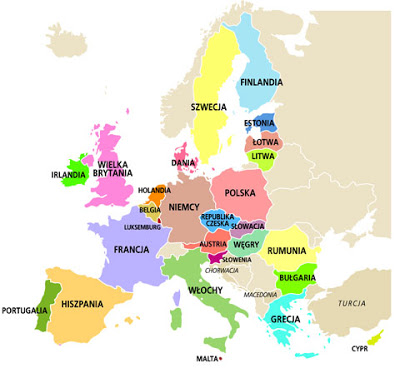 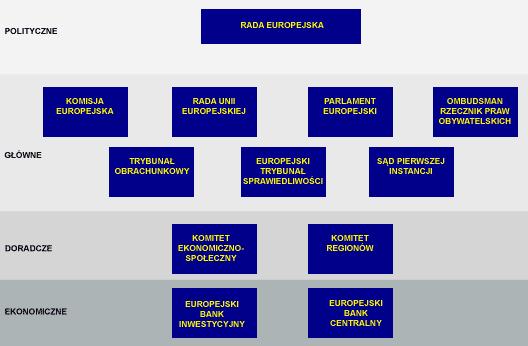 